Наименование проектаФото после реализации20202020Обустройство детской площадки в п.Белоусово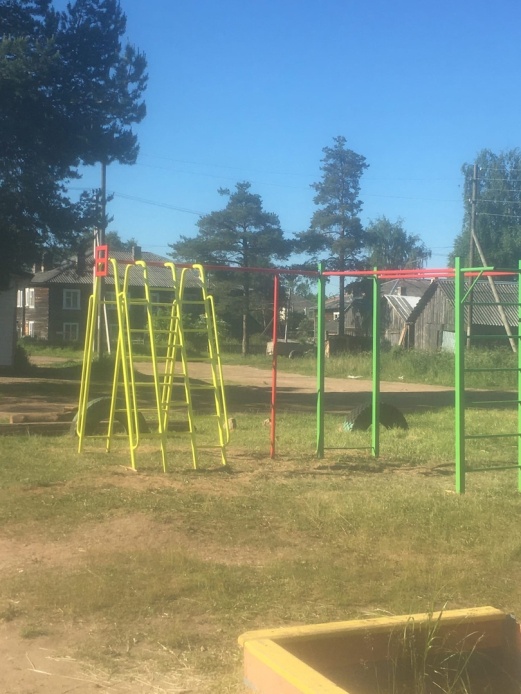 Обустройство детской площадки в д. Захарьино 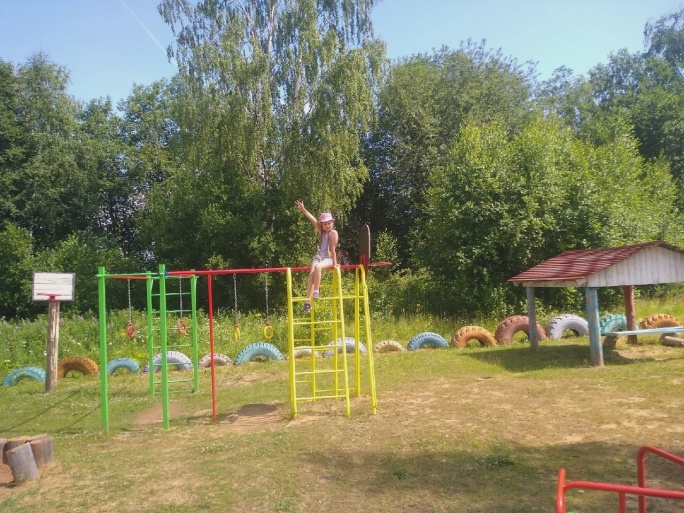 Обустройство колодца в д. Озёрки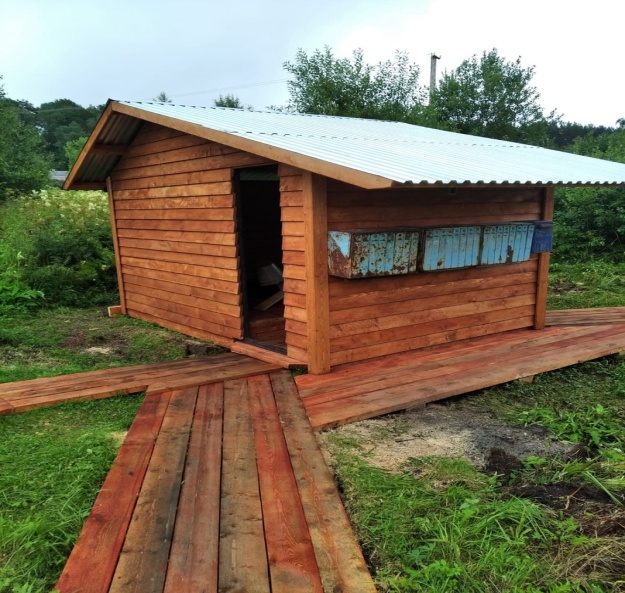 